ciências – Aparelho respiratórioVamos comparar os dois animais.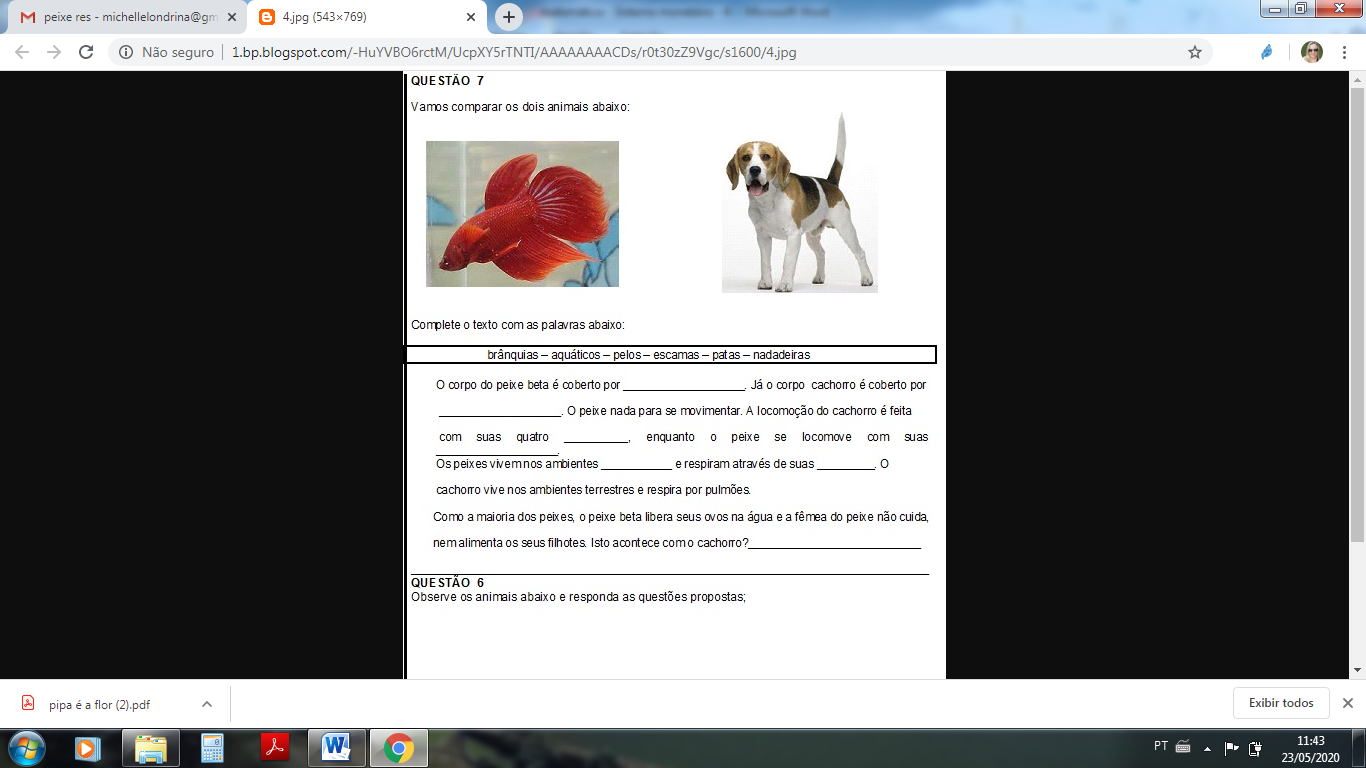 Complete o texto com as palavras abaixo.O corpo do peixe beta é coberto por__________________________. Já o corpo do cachorro é coberto por _____________________. O peixe nada para se movimentar. A locomoção do cachorro é feita pela suas quatro _______________, enquanto o peixe se locomove com suas _____________________________.Os peixes vivem em ambientes _____________________ e respiram através de suas _________________. Os cachorros vivem em ambientes terrestres e respiram por pulmões.Como a maioria dos peixes, o peixe beta libera seus ovos na água e a fêmea do peixe não cuida, nem alimenta os seus filhotes. Isso acontece com o cachorro? Explique o seu pensamento._____________________________________________________________________________________________________________________________________________________________________________________________